Муниципальное бюджетное дошкольное образовательное учреждение муниципального образования город Краснодар«Детский сад № 163»
КОНСУЛЬТАЦИЯ для родителей «Влияние народных промыслов на эстетическое воспитание детей дошкольного возраста»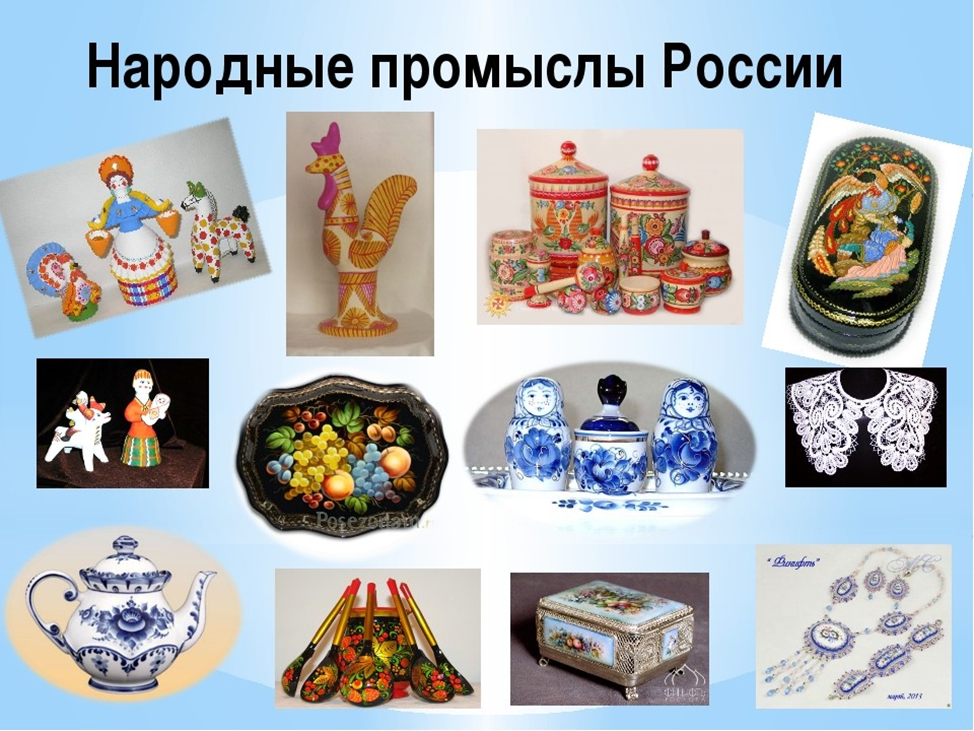 Воспитатель группы № 5Музалева Эмма ВладимировнаКраснодар, 2020«Воспитание, созданное самим народом и основанное на народных началах, имеет ту воспитательную силу, которой нет в самых лучших системах, основанных на абстрактных идеях или заимствованных у другого народа. Но, кроме того, только народное воспитание является живым органом в историческом процессе народного развития … Народ без народности – тело без души, которому остается только подвергнуться закону разложения и уничтожиться в других телах, сохранивших свою самобытность».                                                                                           К.Д. Ушинский          Самое страшное в ребенке это безразличие, равнодушие, отсутствие интереса к явлениям и предметам. Одним из самых эффективных способов устранения безразличия является воспитание у ребенка способности к эстетической восприимчивости. Эстетические чувства, восприимчивость к красивому, не только обогащают жизнь ребенка, его духовный мир, но и организуют, направляют его поведение и поступки.Красота нужна всем, но прежде всего она необходима детям. Народное искусство, жизнерадостное по колориту, живое и динамичное по рисунку, пленяет и очаровывает детей. Уважение к искусству своего народа надо воспитывать терпеливо, тактично, не забывая о личности ребенка, его взглядах, интересах и желаниях.Необходимо стараться учить детей видеть прекрасное в природе, слышать в музыке, чувствовать в поэзии и в результате передавать увиденное посредством воображения.С давних пор дошкольная педагогика признаёт огромное воспитательное значение народного искусства. Через близкое и родное творчество своих земляков, детям легче понять и творчество других народов, получить первоначальное эстетическое воспитание.Начиная работать по приобщению детей дошкольного возраста к народному искусству, можно обратиться к народным промыслам – городецкая роспись, дымковская роспись, гжель, хохлома, которые разносторонне воздействует на развитие чувств, ума и характера ребёнка.Постигая это искусство, дети в доступной форме усваивают нравы и обычаи своего народа, у них формируется глубокий интерес к различным видам искусства, эстетический вкус, развивается детское творчество и воспитывается чувство любви к родному краю.Очень точно об этом сказал В. А. Сухомлинский: «Истоки способностей и дарование детей на кончиках пальцев. От пальцев, образно говоря, идут тончайшие ручейки, которые питают источник творческой мысли. Чем больше уверенности и изобретательности в движениях детской руки, тем тоньше взаимодействие с орудием труда, тем сложнее движения необходимы для этого взаимодействия, тем глубже входит взаимодействие рук с природой, с общественным трудом в духовную жизнь ребёнка. Другими словами, чем больше мастерства в детской руке, тем умнее ребёнок».ПАМЯТКА ДЛЯ РОДИТЕЛЕЙ1.Никогда не критикуйте работы ребенка, чтобы он не отказался от занятий рисования. 2. Старайтесь ничего не дорисовывать в детских рисунках, этим Вы даете понять, что он сам не может хорошо нарисовать. 3. Поощряйте.4. Объясняйте, что главное – это не рисунок, а его фантазия. 5. Рисуйте вместе с ребенком.